NARAYAN Mail Id- narayan-397594@gulfjobseeker.com In quest of challenging assignments in the domain ofProject Management ~ Electrical Power project ~ Site Execution in Construction & Infrastructure ~ Quantity surveying & BOQ Preparation for EPC Project.PERSONAL SUMMARY:- Skilled engineering professional offering 15+years of international and national experience as both a Construction manager & project coordinator and industrial/commercial/residential construction superintendent for more than one hundred million SAR project for M/S SEC and M/S Aramco.Expertise in handling Electrical Power Systems from generation to distribution includes Switchyard to Substation package up to 220/132/33KV GIS systems (220KV-TOSIBA, 132KV-Siemens & Hyundai & 115KV ABB). Experience including 5-Star & Aramco safety and deft in handling invoicing, BOQ preparation, payment collection, estimation, tendering, post tender negotiations, finalization of order & same as prepare work order for contractor from different stages of Project viz. Engineering, Procurement, Manufacturing, and Installation at Site, Commissioning and Handover to Client by proven records of success completing project on time and under budget. Able to work well with other and lead a team, and not afraid to take challenges and drive the decision making process.AREA OF EXPERTISE:-Position: - Project ManagerNATURE OF JOBS HANDLED:-Installation, testing, commissioning of electrical equipments, CIVIL, MECHANICAL, INSTRUMENT & TELECOM system viz.JOB PROFILEPlanning & Project ManagementPlanning, coordination, Execution of Electrical project (Erection, Testing, and Commissioning of electrical equipment’s) to meet standard of specification (Govt.) and safety.Estimation & BOQ preparation, Material Reconciliation.Project scheduling & Monitoring including material & manpower planningPreparation of Monthly, Weekly & Daily plan for major milestone.Priorities the Activities as per site readiness & their Priorities.Monitoring the completed & failure activities for preparation of progress report.Site Work Execution & SupervisionExecution of site work adherence to schedule.Identifying the key enablers of a particular job & making them available well in advance to avoid any delay in project.Making Inter department coordination (with Design & other department) to achieve zero discrepancies in site execution.Providing technical assistant to contractors and other personals at site.Quality Implementation & RecordsFormulating & implementing quality strategies by extensively using diagnostic statistical tools& techniques for continuous improvement in progress capabilities.Review and approve Inspection and Test Plans (ITP), Inspection and Test Schedules (ITS), FQP-Field quality plan, QAP-Quality assurance plan etc.Keep the Quality records for future reference.Issue the site observation report (SOR) to contractor for poor quality of work.People Management & SafetyDirecting, leading & motivating workforce and imparting continuous on job training for accomplishing greater operational effectiveness / efficiency.Working on succession planning of the workforce, shift management activities, appraising the member’s performance & providing feedback.Ensure achievement of set targets without any Property loss during jobs.Enforce the contractor to adhere to safe work procedure for each job to Maintain 5 star HSE Management policy.Set Goals, On time competition and Stay on BudgetSpecific goals signed by the clients and do everything to meet the goal and reviewing the contractual conditions of performance, determining the precision of the work.Project time frame which everything need to be ready. Time is crucial because there are many penalties including against the builder if the project is late.Construction projects are commercials Endeavour that need to keep money in mind while planning the whole project and which need be completed without any Property loss during jobs.Busiceness DevelopmentPlan and arrange visits to new potential clients of different sector and organization.Ensure every clients receives enough support and establish and unbreakable relationship.Develop contacts with senior, directors and other influential person for new busiceness.3Professional Experience (Present to Past):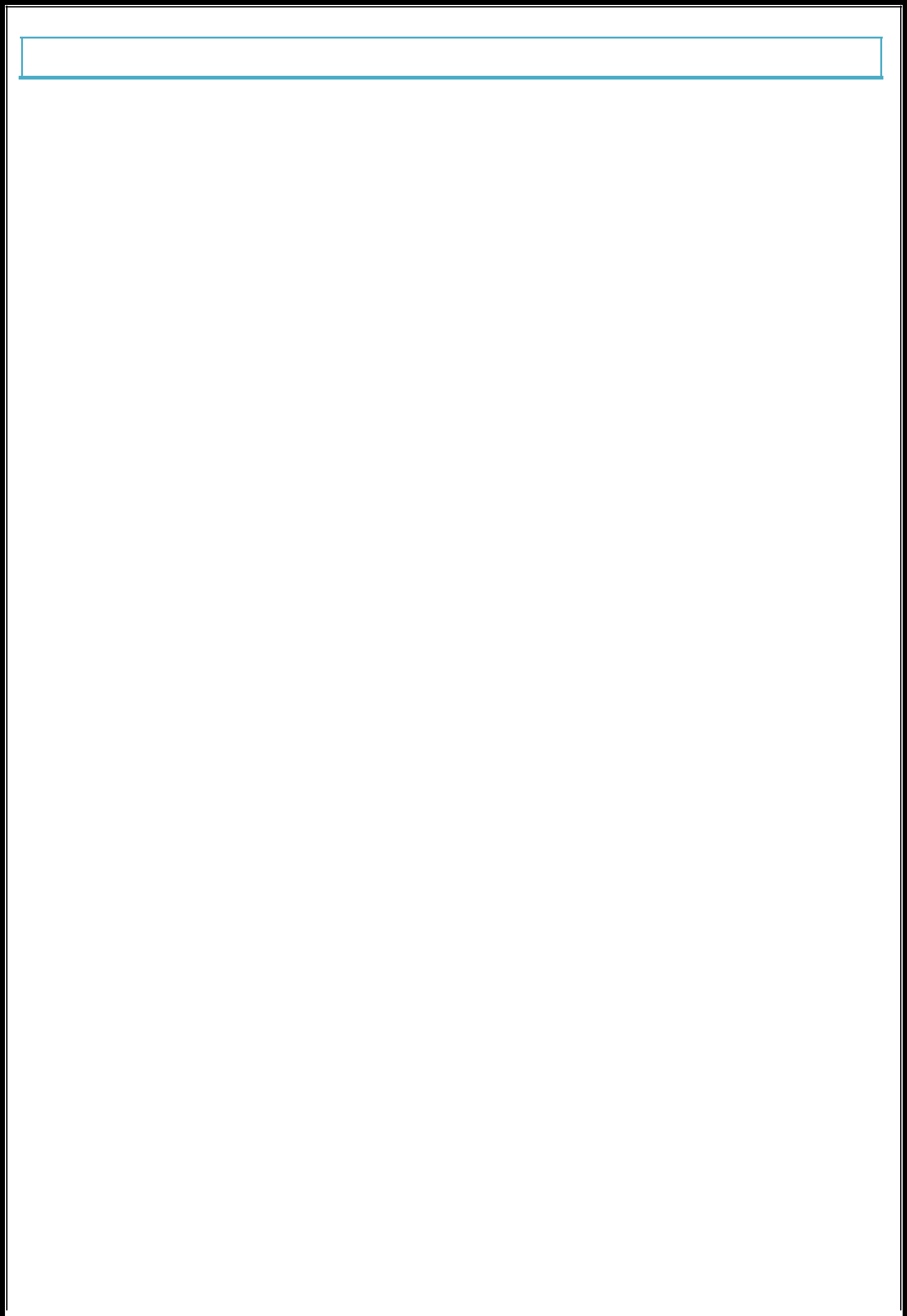 Responsibilities:Planning, coordination, Execution of overall turnkey project (Erection, Testing, and Commissioning of electrical, Telecom, HVAC,FA&FF equipment’s) to meet standard of specification (SEC) and 5-star safety.Manage the site budget for minimize the risk and maintain customer satisfaction.Ensure all IFC Drawings are available as per DCS.Estimation & BOQ preparation with the project.Project scheduling & Monitoring including material & manpower.Coordinate with all Vendors for on time delivery of materials at site.Making Inter department coordination (with Design & other department) to achieve zero discrepancies in site execution.Identifying the key enablers of a particular job & making them available well in advance to avoid any delay in project.Ensure all site MIR’s & RFI’s raised on time & get it certified from Clients for each materials and installation.Review and approve with Quality engineer and project Engineer for Inspection and Test Plans (ITP), Inspection and Test Schedules (ITS), FQP-Field quality plan, QAP-Quality assurance plan etc. from Client.Ensure all works shall be carried as per approved Design & customer specification to avoid snags.Installation of OPGW and UGNMFOC between SEC substations.Monitoring the completed & failure activities for preparation of progress report.Preparation of Monthly, Weekly & Daily plan for major milestone.Coordinate with all Subcontractors from initial mobilization up to completion of job as per contact.Creating solutions that meet a client’s needs.Enforce the contractor to adhere to safe work procedure for each job to Maintain 5 star HSE Management policy.Ability to operate under pressure and deliver to demanding deadline.Planning, coordination, Execution of Electrical project (Erection, Testing, and Commissioning of electrical equipment’s) to meet standard of specification and safety.Collaborate with project team and contractors understand all aspects of the prime contact relating to the respective responsibilities and demonstrate a thorough understanding of the prime contact checklist and organization structure.Collaborate with civil & mechanical, other team members for allInterference activities for smooth shutdown work from Gosp-2 Abqaik.4Responsible for safe work practice in running and shutdown plant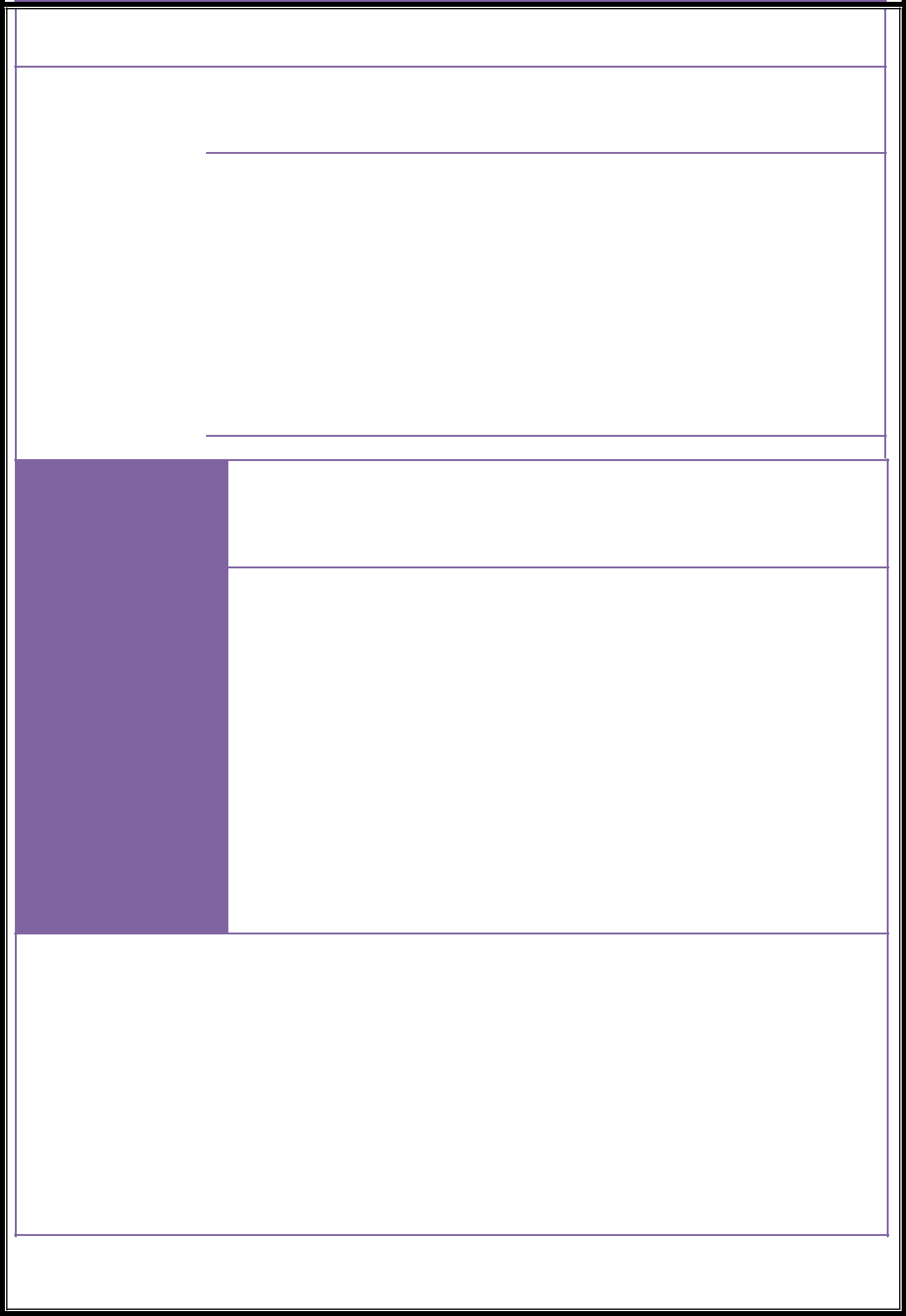 (April’2019 Jun’2019) for replacement with new 115/33/6.6KV SS.03rd Jan’201 Feb’16 9Responsibilities:Planning, coordination, Execution of overall turnkey project (Erection, Testing, and Commissioning of electrical, Telecom, HVAC,FA&FF equipment’s) to meet standard of specification (SEC) and 5-star safety.Manage the site budget for minimize the risk and maintain customer satisfaction.Project scheduling & Monitoring including material & manpower planing.Coordinate with all Vendors for on time delivery of materials at site.Preparation of Monthly, Weekly & Daily plan for major milestone.Coordinate with all Subcontractors from initial mobilization up to completion of job as per contact.Enforce the contractor to adhere to safe work procedure for each job to Maintain 5 star HSE Management policy.Cracker Control Center (CCC).Responsibilities:	Planning, coordination, Execution of Electrical project (Erection, Testing, and Commissioning of electrical equipment’s) to meet standard of specification (Bechtel, France & JACOBS) and safety.	Collaborate with project team and contractors understand all aspects of the prime contact relating to the respective responsibilities and demonstrate a thorough understanding of the prime contact check list and organization structure.	Ensure to follow project schedule, implement through teams, review periodically and take necessary steps to improve the same.	Coordinate with procurement team to finalize all Po’s as per design approved drawing.	Responsible for all site electrical activities.	Collaborate with civil& mechanical, other team members for all interface activities.	Responsible for safe work practice in running and shutdown plantFeb’2013	Feb’2015Erection, Coordination for T&C of 132KV GIS, 100MVA, power Transformers, 220KV & 132KV cable laying, jointing and end termination in Power Distribution System.Attended Management progress meeting, schedule planning meeting and same assist to sub-contractor and coordinate with testing team for priority of schedule work.Arise SOR for every activities for avoid snags to the subcontractor.5Responsibilities:	Providing technical assistant to contractors and Supervision on contract personals during work with safety aspect at site and responsible for safe work practice in running and shutdown work.	Making Inter department coordination (with Design & other department) to achieve zero discrepancies in site execution.	Tracking project progress and take corrective actions wherever required.Additional Information:-KEY SKILLS AND COMPETENCIES.Providing  engineering support to the construction team.6Conducting site visits to understand the constructability of projects.Using drawings and specifications to produce project plans.Determining project labour & resource requirements.Interpreting electrical and civil and mechanical and telecom engineering drawings.Regularly liaising with clients and project stakeholders.Keeping an eye out for project overspends and investigating incidents where this happens.Estimation & BOQ preparation, Material Reconciliation.Project scheduling & Monitoring including material & manpower planningPreparation of Monthly, Weekly & Daily plan for major milestone.Monitoring the completed & failure activities for preparation of progress report.Identifying the key enablers of a particular job & making them available well in advance to avoid any delay in project.Review and approve Inspection and Test Plans (ITP), Inspection and Test Schedules (ITS), FQP-Field quality plan, QAP-Quality assurance plan etc.Issue the site observation report (SOR) to contractor for poor quality of work.EDUCATIONAL QUALIFICATIONSPassed Bachelor of Engineering (B.E) in Electrical Engineering with First Class from Orissa Engineering College, Bhubaneswar under Utkal University Orissa in the year-2004.Passed Intermediate Science (ISC) from Maharishi College of Nolan, Bhubaneswar under CHSE Orissa in the year-2000.Passed Matriculation (10th) from Govt. Boys High School Unit-9, Bhubaneswar under HSE Orissa in the year-1998.MV Supervisor license from State Gov’t of Orissa.Verified First Aider from Saudi Heart Association.Verified Fire Fighter from Arabian Safety Training Center.PERSONAL PROFILE7Programmer Management Consultant(PMC)Construction Project ManagementInstrumentation, Electrical, BuildingHeating Ventilation & AirManagements, Telecommunication system.Conditioning System, FA & FF.  Project Planning & Execution  Project Planning & ExecutionRisk Management  Cost Control & Management  Cost Control & ManagementNegotiating Contracts  New Process Development & Implementation  New Process Development & ImplementationConflict Resolution  Organization & Time Management Skills  Organization & Time Management SkillsLeadership & CommunicationName: Narayan Date of Birth: 6thMay’1982.PersonnelProfessional Qualifications: B.E (Electrical)Professional Qualifications: B.E (Electrical)Professional Qualifications: B.E (Electrical)PersonnelOther Qualifications: First Aid- Certificate of Cardiopulmonary Resuscitation,Other Qualifications: First Aid- Certificate of Cardiopulmonary Resuscitation,Other Qualifications: First Aid- Certificate of Cardiopulmonary Resuscitation,InformationOther Qualifications: First Aid- Certificate of Cardiopulmonary Resuscitation,Other Qualifications: First Aid- Certificate of Cardiopulmonary Resuscitation,Other Qualifications: First Aid- Certificate of Cardiopulmonary Resuscitation,InformationHSE-Electrical Safety, Fire Fighting, Hazard Identification, Risk assessmentHSE-Electrical Safety, Fire Fighting, Hazard Identification, Risk assessmentHSE-Electrical Safety, Fire Fighting, Hazard Identification, Risk assessmentHSE-Electrical Safety, Fire Fighting, Hazard Identification, Risk assessmentHSE-Electrical Safety, Fire Fighting, Hazard Identification, Risk assessmentHSE-Electrical Safety, Fire Fighting, Hazard Identification, Risk assessmentand determining control.PresentPresentEmploymentTotal15 Years 3 MonthsExperience15 Years 3 MonthsExperience1Documentation:Tendering, Billing, Audit report, Progress report.Estimation:Estimation, Tendering & BOQ preparation.Transformer:Oil type Up to 200 MVA, Dry Type up to 1.6MVA.Generator:Up to 2.1MVA.HT Motors:Up to 650 KW.LT Motors:Up to 300 KW.Power System:   GIS / AIS Up to 220 KV (GIS System: 220KV- TOSIBA, 132KV-:   GIS / AIS Up to 220 KV (GIS System: 220KV- TOSIBA, 132KV-SEIMENS 8DN8 & Hyundai, 115KV ABB & 33KV-SIEMENS 8DN10, ABB, ALFANAR AIS: SEIMENS).SEIMENS 8DN8 & Hyundai, 115KV ABB & 33KV-SIEMENS 8DN10, ABB, ALFANAR AIS: SEIMENS).SEIMENS 8DN8 & Hyundai, 115KV ABB & 33KV-SIEMENS 8DN10, ABB, ALFANAR AIS: SEIMENS).Circuit Breaker:ACB, VCB, SF-6.Panels:HT Panels- 33 KV, 11 KV, 6.6 KV. LT Panels - PCC, MCC, MLDB,PMCC, ACDB, DCDB, Battery Bank, Battery Charger, Invertors & UPS Control Panels-CRPPMCC, ACDB, DCDB, Battery Bank, Battery Charger, Invertors & UPS Control Panels-CRPPMCC, ACDB, DCDB, Battery Bank, Battery Charger, Invertors & UPS Control Panels-CRP(132/33/6.6KV).Bus duct:HT-(220KV & 6.6KV), LT Bus Duct.Cable Jointing:Up to 132 KV (NKT).Tray Work:As per specification.Fabrication work:As per specificationEarthing:Electrical & Instrument.Lighting:Industrial, Domestical & StreetCable Laying:E HT,HT,LT, Control, Data, TelephoneWiring:Domestic, Shopping Complex, IT Park, Hospital.Telecom system:PABX, LAN, WAN, FO & RJ connection and termination.Cathodic Protection:UG Fire & Oil Pipe lines.Switches & Sensor:Fire alarm & Smoke Detector.Building:Industrial, Commercials, Residential.Structure & Painting:Pre-Cast, Concrete & EPOXY.HVAC:Chiller, AHU, PAHU.Fire System:Building, Sprinkler, N2, FM – 200.Leasing:Electrical, Fire fighting & DG set.2FromToCompany / Project / Position / Relevant Technical & ManagementCompany / Project / Position / Relevant Technical & ManagementCompany / Project / Position / Relevant Technical & ManagementExperienceCompanyProjectPosition2121PresentCONSTRUCTION OF SPARK 115/13.8kVSite2121PresentS/S#1 AND S/S#2 WITH INSTALLATION OFManagerOct’201Oct’201RELATED 115kV OHTLs AND UG CABLEManagerOct’201Oct’201RELATED 115kV OHTLs AND UG CABLE99CIRCUITS.99CIRCUITS.CompanyProjectPositionLarsen & ToubroBI242 (GOSP-2 Abqaiq, 6 Shadgum, 11 &12ProjectFeb’201Oct’201Limited (PT&D) SaudiUthmaniyah) M/S Aramco Saudi Arabia.CoordinatorFeb’201Oct’201Arabia LLC.Attended-Gosp@2 and Gosp@12.99Arabia LLC.Attended-Gosp@2 and Gosp@12.99Responsibilities:Responsibilities:CompanyProjectPositionLarsen & ToubroConstruction of Ghazala-2132/33KVSiteLimited (PT&D) SaudiSS # 8936 in Hail Area.ManagerArabia LLC.CompanyProjectPositionReliance Refinery,Jamnagar JERP-3 Project, 132/33/6.6Sr. ManagerMarch’201Jan’201Jamnagar (Gujrat-KV SS for Oxygen & Utility plant, Fire(project)March’201Jan’201India).Station, Fire Water Pump house,5566India).Station, Fire Water Pump house,CompanyProjectPositionTATATATA  STEEL,  PDS  for  6MTPA  steelAsst.ManagerCONSULTINGplant,   220/132KV   MRS,   132/33KV(Project).ENGINEERS LTD.MSDS SS for Blast furnace and other.Responsibilities:CompanyProjectPositionCONTROL &IOCL, Refinery Project Pradip, OrissaResidentialFeb’2012Jan’201SWITCHGEARhave 33/6.6 KV SS and Cable laying andConstructionFeb’2012Jan’201LTD(C&Stermination at -HCDS/DHDT/ VGO-Manager3LTD(C&Stermination at -HCDS/DHDT/ VGO-Manager3ELECTRIC LTD).DHT/Corporate Building.(RCM).ELECTRIC LTD).DHT/Corporate Building.(RCM).Responsibilities:  Project scheduling & monitoring includes material & manpower planning  Project scheduling & monitoring includes material & manpower planning  Project scheduling & monitoring includes material & manpower planning& attended monthly and weekly progress with clients and consultancy to& attended monthly and weekly progress with clients and consultancy to& attended monthly and weekly progress with clients and consultancy toreview and brief of progress on monthly and weekly basic for avoidingreview and brief of progress on monthly and weekly basic for avoidingreview and brief of progress on monthly and weekly basic for avoidingany delay.  Assistance to project manager and VP (Finance) and responsible to all  Assistance to project manager and VP (Finance) and responsible to all  Assistance to project manager and VP (Finance) and responsible to allproject activities weekly and monthly.project activities weekly and monthly.  Handling  various  Electrical  Items  in  different  stages  of  Project  viz.  Handling  various  Electrical  Items  in  different  stages  of  Project  viz.  Handling  various  Electrical  Items  in  different  stages  of  Project  viz.Engineering, Procurement, Manufacturing, and Installation at Site,Engineering, Procurement, Manufacturing, and Installation at Site,Engineering, Procurement, Manufacturing, and Installation at Site,  Negotiate,   analyze   and   prepare   purchase   order   agreements,  Negotiate,   analyze   and   prepare   purchase   order   agreements,  Negotiate,   analyze   and   prepare   purchase   order   agreements,subcontracts  and  cost  control  budgets  with  coordinate  with  Projectsubcontracts  and  cost  control  budgets  with  coordinate  with  Projectsubcontracts  and  cost  control  budgets  with  coordinate  with  Projectcontact cell and procurement department.contact cell and procurement department.CompanyProjectPositionLARSEN &Tata Steel, I-Blast Furnace (3MTADy. ManagerSep’2010Jan’201TOUBRO ECCExpansion Project), 33/6.6 KV SS and(Elect).Sep’2010Jan’201Division (PT & D).cable lying and termination.2Division (PT & D).cable lying and termination.2Responsibilities:Responsibilities:  Providing electrical engineering support to the construction team and  Providing electrical engineering support to the construction team and  Providing electrical engineering support to the construction team andsubcontractor for each site activities without any error or delay.subcontractor for each site activities without any error or delay.subcontractor for each site activities without any error or delay.  Coordinate  with all  departments, client and  consultant  to  avoid any  Coordinate  with all  departments, client and  consultant  to  avoid any  Coordinate  with all  departments, client and  consultant  to  avoid anyconflict and reworks.conflict and reworks.  Ensure for the site safety & quality procedure implementation.  Ensure for the site safety & quality procedure implementation.  Ensure for the site safety & quality procedure implementation.CompanyProjectPositionSterling & WilsonWipro/Airtel/Big Bazar/ESI hospitalSite ManagerJun’2008Aug’201Ltd, Associates ofBBSR, 33KV / 440V SS.(Electrical)Jun’2008Aug’201Shapoorji Pallonji0Shapoorji Pallonji0& Co.Ltd.& Co.Ltd.Responsibilities:  Estimation & BOQ preparation coordinate with vendor for materials,  Estimation & BOQ preparation coordinate with vendor for materials,  Estimation & BOQ preparation coordinate with vendor for materials,Erection and coordinate with T&C team.Erection and coordinate with T&C team.  Handling  various  Electrical  Items  in  different  stages  of  Project  viz.  Handling  various  Electrical  Items  in  different  stages  of  Project  viz.  Handling  various  Electrical  Items  in  different  stages  of  Project  viz.Engineering, Procurement, Manufacturing, and Installation at Site.Engineering, Procurement, Manufacturing, and Installation at Site.Engineering, Procurement, Manufacturing, and Installation at Site.CompanyProjectPositionRelianceJamnagar Export Refinery Project,JuniorAug’2004May’200Engineering(JERP) Gujarat, 33/6.6KV SS and cableManager inAug’2004May’200“Associatelying and HT Motor installation.Construction8“Associatelying and HT Motor installation.Construction8Ltd”Jamnagar(JMC).Ltd”Jamnagar(JMC).Name:Narayan Date of Birth:06.05.1982Sex:MaleMarital Status:MarriageLanguages Known:English, Arabic, Hindi, Oriya, Bengali, Gujarati and Marathi.Nationality:IndianWith Electrical LicenseDate: -Place:-Signature:-Name:-